Erfassungsbogen Psychologische Diagnostik und Intervention – EP-ITS                            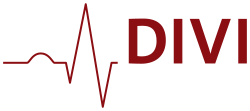 Psychopathologischer BefundPsychopathologischer BefundPsychopathologischer BefundPsychopathologischer BefundPsychopathologischer BefundPsychopathologischer BefundPsychopathologischer BefundTag 1: Tag 1: Tag 2: Tag 3: Tag 3: Tag 4: Tag 4: Verhalten in der Untersuchungssituation Verhalten in der Untersuchungssituation Verhalten in der Untersuchungssituation Verhalten in der Untersuchungssituation Verhalten in der Untersuchungssituation Verhalten in der Untersuchungssituation Verhalten in der Untersuchungssituation  kooperativ freundlich  auskunftsbereit   gereizt unkooperativ  unfreundlich schweigsam misstrauisch nicht beurteilbar  kooperativ freundlich  auskunftsbereit   gereizt unkooperativ  unfreundlich schweigsam misstrauisch nicht beurteilbar  kooperativ freundlich  auskunftsbereit   gereizt unkooperativ  unfreundlich schweigsam misstrauisch nicht beurteilbar  kooperativ freundlich  auskunftsbereit   gereizt unkooperativ  unfreundlich schweigsam misstrauisch nicht beurteilbar  kooperativ freundlich  auskunftsbereit   gereizt unkooperativ  unfreundlich schweigsam misstrauisch nicht beurteilbar  kooperativ freundlich  auskunftsbereit   gereizt unkooperativ  unfreundlich schweigsam misstrauisch nicht beurteilbar  kooperativ freundlich  auskunftsbereit   gereizt unkooperativ  unfreundlich schweigsam misstrauisch nicht beurteilbar KommunikationKommunikationKommunikationKommunikationKommunikationKommunikationKommunikation freie Kommunikation  Äußerungs-schwierigkeiten TK (nonverbal) TK mit Sprechaufsatz freie Kommunikation Äußerungs-schwierigkeiten TK (nonverbal) TK mit Sprechaufsatz freie Kommunikation Äußerungs-schwierigkeiten TK (nonverbal) TK mit Sprechaufsatz freie Kommunikation Äußerungs-schwierigkeiten TK (nonverbal) TK mit Sprechaufsatz freie Kommunikation Äußerungs-schwierigkeiten TK (nonverbal) TK mit Sprechaufsatz freie Kommunikation Äußerungs-schwierigkeiten TK (nonverbal) TK mit Sprechaufsatz freie Kommunikation Äußerungs-schwierigkeiten TK (nonverbal) TK mit SprechaufsatzBewusstseinslage Bewusstseinslage Bewusstseinslage Bewusstseinslage Bewusstseinslage Bewusstseinslage Bewusstseinslage Qualitative BewusstseinsstörungenQualitative BewusstseinsstörungenQualitative BewusstseinsstörungenQualitative BewusstseinsstörungenQualitative BewusstseinsstörungenQualitative BewusstseinsstörungenQualitative Bewusstseinsstörungen bewusstseinsklar Bewusstseinstrübung fluktuierende 
    Bewusstseinslage Verschiebung Einengung   nicht beurteilbar bewusstseinsklar Bewusstseinstrübung fluktuierende 
    Bewusstseinslage Verschiebung Einengung   nicht beurteilbar bewusstseinsklar Bewusstseinstrübung fluktuierende 
    Bewusstseinslage Verschiebung Einengung nicht beurteilbar  bewusstseinsklar Bewusstseinstrübung fluktuierende 
    Bewusstseinslage Verschiebung Einengung   nicht beurteilbar bewusstseinsklar Bewusstseinstrübung fluktuierende 
    Bewusstseinslage Verschiebung Einengung   nicht beurteilbar bewusstseinsklar Bewusstseinstrübung fluktuierende 
    Bewusstseinslage Verschiebung Einengung nicht beurteilbar   bewusstseinsklar Bewusstseinstrübung fluktuierende 
    Bewusstseinslage Verschiebung Einengung nicht beurteilbar  Quantitative BewusstseinsstörungenQuantitative BewusstseinsstörungenQuantitative BewusstseinsstörungenQuantitative BewusstseinsstörungenQuantitative BewusstseinsstörungenQuantitative BewusstseinsstörungenQuantitative Bewusstseinsstörungen keine  Benommenheit Somnolenz Sopor keine  Benommenheit Somnolenz Sopor keine Benommenheit Somnolenz Sopor keine Benommenheit Somnolenz Sopor keine Benommenheit Somnolenz Sopor keine Benommenheit Somnolenz Sopor keine Benommenheit Somnolenz SoporOrientierung Orientierung Orientierung Orientierung Orientierung Orientierung Orientierung  voll orientiert zeitlich örtlich situativ zur Person nicht beurteilbar voll orientiert zeitlich örtlich situativ zur Person nicht beurteilbar voll orientiert zeitlich örtlich situativ zur Person nicht beurteilbar voll orientiert zeitlich örtlich situativ zur Person nicht beurteilbar voll orientiert zeitlich örtlich situativ zur Person nicht beurteilbar voll orientiert zeitlich örtlich situativ zur Person nicht beurteilbar voll orientiert zeitlich örtlich situativ zur Person nicht beurteilbarAufmerksamkeit und Gedächtnis Aufmerksamkeit und Gedächtnis Aufmerksamkeit und Gedächtnis Aufmerksamkeit und Gedächtnis Aufmerksamkeit und Gedächtnis Aufmerksamkeit und Gedächtnis Aufmerksamkeit und Gedächtnis  unauffällig Konzentrations-
     störungen Merkfähigkeits-
    störungen Gedächtnisstörungen   Amnesie Konfabulation Paramnesien unauffällig Konzentrations-
     störungen Merkfähigkeits-
    störungen Gedächtnisstörungen   Amnesie Konfabulation Paramnesien unauffällig Konzentrations-
     störungen Merkfähigkeits-
    störungen Gedächtnisstörungen   Amnesie Konfabulation Paramnesien unauffällig Konzentrations-
     störungen Merkfähigkeits-
    störungen Gedächtnisstörungen   Amnesie Konfabulation Paramnesien unauffällig Konzentrations-
     störungen Merkfähigkeits-
    störungen Gedächtnisstörungen   Amnesie Konfabulation Paramnesien unauffällig Konzentrations-
     störungen Merkfähigkeits-
    störungen Gedächtnisstörungen   Amnesie Konfabulation Paramnesien unauffällig Konzentrations-
     störungen Merkfähigkeits-
    störungen Gedächtnisstörungen   Amnesie Konfabulation ParamnesienWahrnehmungWahrnehmungWahrnehmungWahrnehmungWahrnehmungWahrnehmungWahrnehmungQualitative WahrnehmungsstörungQualitative WahrnehmungsstörungQualitative WahrnehmungsstörungQualitative WahrnehmungsstörungQualitative WahrnehmungsstörungQualitative WahrnehmungsstörungQualitative Wahrnehmungsstörung keine Hinweise Illusionen  Halluzinationen nicht beurteilbar keine Hinweise Illusionen  Halluzinationen nicht beurteilbar keine Hinweise Illusionen  Halluzinationen nicht beurteilbar keine Hinweise Illusionen  Halluzinationen nicht beurteilbar keine Hinweise Illusionen  Halluzinationen nicht beurteilbar keine Hinweise Illusionen  Halluzinationen nicht beurteilbar keine Hinweise Illusionen  Halluzinationen nicht beurteilbarQuantitative WahrnehmungsstörungQuantitative WahrnehmungsstörungQuantitative WahrnehmungsstörungQuantitative WahrnehmungsstörungQuantitative WahrnehmungsstörungQuantitative WahrnehmungsstörungQuantitative Wahrnehmungsstörung keine Hinweise vermindert nicht beurteilbar keine Hinweise vermindert nicht beurteilbar keine Hinweise vermindert nicht beurteilbar keine Hinweise vermindert nicht beurteilbar keine Hinweise vermindert nicht beurteilbar keine Hinweise vermindert nicht beurteilbar keine Hinweise vermindert nicht beurteilbarAffektivitätAffektivitätAffektivitätAffektivitätAffektivitätAffektivitätAffektivitätStimmungStimmungStimmungStimmungStimmungStimmungStimmung euphorisch dysphorisch neutral/ euthym herabgesetzt depressiv labil apathisch nicht beurteilbar euphorisch dysphorisch neutral/ euthym herabgesetzt depressiv labil apathisch nicht beurteilbar euphorisch dysphorisch neutral/ euthym herabgesetzt depressiv labil apathisch nicht beurteilbar euphorisch dysphorisch neutral/ euthym herabgesetzt depressiv labil apathisch nicht beurteilbar euphorisch dysphorisch neutral/ euthym herabgesetzt depressiv labil apathisch nicht beurteilbar euphorisch dysphorisch neutral/ euthym herabgesetzt depressiv labil apathisch nicht beurteilbar   euphorisch dysphorisch neutral/ euthym herabgesetzt depressiv labil apathisch nicht beurteilbar  AffekteAffekteAffekteAffekteAffekteAffekteAffekte unauffällig situationsadäquat Affektlabilität/
    -inkontinenz  Affektverflachung unauffällig situationsadäquat Affektlabilität/
    -inkontinenz  Affektverflachung unauffällig situationsadäquat Affektlabilität/
    -inkontinenz  Affektverflachung unauffällig situationsadäquat Affektlabilität/
    -inkontinenz  Affektverflachung unauffällig situationsadäquat Affektlabilität/
    -inkontinenz  Affektverflachung unauffällig situationsadäquat Affektlabilität/
    -inkontinenz  Affektverflachung unauffällig situationsadäquat Affektlabilität/
    -inkontinenz  AffektverflachungGefühle Gefühle Gefühle Gefühle Gefühle Gefühle Gefühle  Angst  Trauer                       Scham Schuld Wut                           Störung Vitalgefühle Ratlosigkeit  Hilflosigkeit               Gefühllosigkeit Parathymie  Ambivalenz               Angst  Trauer                       Scham Schuld Wut                           Störung Vitalgefühle Ratlosigkeit  Hilflosigkeit               Gefühllosigkeit Parathymie  Ambivalenz               Angst  Trauer                       Scham Schuld Wut                           Störung Vitalgefühle Ratlosigkeit  Hilflosigkeit               Gefühllosigkeit Parathymie  Ambivalenz               Angst  Trauer                       Scham Schuld Wut                           Störung Vitalgefühle Ratlosigkeit  Hilflosigkeit               Gefühllosigkeit Parathymie  Ambivalenz               Angst  Trauer                       Scham Schuld Wut                           Störung Vitalgefühle Ratlosigkeit  Hilflosigkeit               Gefühllosigkeit Parathymie  Ambivalenz               Angst  Trauer                       Scham Schuld Wut                           Störung Vitalgefühle Ratlosigkeit  Hilflosigkeit               Gefühllosigkeit Parathymie  Ambivalenz               Angst  Trauer                       Scham Schuld Wut                           Störung Vitalgefühle Ratlosigkeit  Hilflosigkeit               Gefühllosigkeit Parathymie  Ambivalenz              PsychomotorikPsychomotorikPsychomotorikPsychomotorikPsychomotorikPsychomotorikPsychomotorik antriebsgesteigert unruhig unauffällig wechselhaft antriebsgehemmt verlangsamt antriebsgesteigert unruhig unauffällig wechselhaft antriebsgehemmt verlangsamt antriebsgesteigert unruhig unauffällig wechselhaft antriebsgehemmt verlangsamt antriebsgesteigert unruhig unauffällig wechselhaft antriebsgehemmt verlangsamt antriebsgesteigert unruhig unauffällig wechselhaft antriebsgehemmt verlangsamt antriebsgesteigert unruhig unauffällig wechselhaft antriebsgehemmt verlangsamt antriebsgesteigert unruhig unauffällig wechselhaft antriebsgehemmt verlangsamtDenkenDenkenDenkenDenkenDenkenDenkenDenkenFormale DenkstörungenFormale DenkstörungenFormale DenkstörungenFormale DenkstörungenFormale DenkstörungenFormale DenkstörungenFormale Denkstörungen geordnet verlangsamt umständlich eingeengt grüblerisch Gedankenrasen Gedankenabreißen nicht beurteilbar geordnet verlangsamt umständlich eingeengt grüblerisch Gedankenrasen Gedankenabreißen nicht beurteilbar geordnet verlangsamt umständlich eingeengt grüblerisch Gedankenrasen Gedankenabreißen nicht beurteilbar geordnet verlangsamt umständlich eingeengt grüblerisch Gedankenrasen Gedankenabreißen nicht beurteilbar geordnet verlangsamt umständlich eingeengt grüblerisch Gedankenrasen Gedankenabreißen nicht beurteilbar geordnet verlangsamt umständlich eingeengt grüblerisch Gedankenrasen Gedankenabreißen nicht beurteilbar geordnet verlangsamt umständlich eingeengt grüblerisch Gedankenrasen Gedankenabreißen nicht beurteilbarInhaltliche DenkstörungenInhaltliche DenkstörungenInhaltliche DenkstörungenInhaltliche DenkstörungenInhaltliche DenkstörungenInhaltliche DenkstörungenInhaltliche Denkstörungen keine Hinweise nicht beurteilbar Wahn keine Hinweise nicht beurteilbar Wahn keine Hinweise nicht beurteilbar Wahn keine Hinweise nicht beurteilbar Wahn keine Hinweise nicht beurteilbar Wahn keine Hinweise nicht beurteilbar Wahn keine Hinweise nicht beurteilbar WahnIch-Störungen Ich-Störungen Ich-Störungen Ich-Störungen Ich-Störungen Ich-Störungen Ich-Störungen  keine Hinweise nicht beurteilbar Derealisation Depersonalisation Fremdbeeinflussungs-erleben keine Hinweise nicht beurteilbar Derealisation Depersonalisation Fremdbeeinflussungs-erleben keine Hinweise nicht beurteilbar Derealisation Depersonalisation Fremdbeeinflussungs-erleben keine Hinweise nicht beurteilbar Derealisation Depersonalisation Fremdbeeinflussungs-erleben keine Hinweise nicht beurteilbar Derealisation Depersonalisation Fremdbeeinflussungs-erleben keine Hinweise nicht beurteilbar Derealisation Depersonalisation Fremdbeeinflussungs-erleben keine Hinweise nicht beurteilbar Derealisation Depersonalisation Fremdbeeinflussungs-erlebenSuizidalität                       Suizidalität                       Suizidalität                       Suizidalität                       Suizidalität                       Suizidalität                       Suizidalität                        nicht explorierbar kein Anhalt Lebensüberdruss Sterbewunsch Hinweise auf      
    Suizidalität,
    psychiatrische  
    Abklärung indiziert nicht explorierbar kein Anhalt Lebensüberdruss Sterbewunsch Hinweise auf      
    Suizidalität,
    psychiatrische  
    Abklärung indiziert nicht explorierbar kein Anhalt Lebensüberdruss Sterbewunsch Hinweise auf      
    Suizidalität,
    psychiatrische  
    Abklärung indiziert nicht explorierbar kein Anhalt Lebensüberdruss Sterbewunsch Hinweise auf      
    Suizidalität,
    psychiatrische  
    Abklärung indiziert nicht explorierbar kein Anhalt Lebensüberdruss Sterbewunsch Hinweise auf      
    Suizidalität,
    psychiatrische  
    Abklärung indiziert nicht explorierbar kein Anhalt Lebensüberdruss Sterbewunsch Hinweise auf      
    Suizidalität,
    psychiatrische  
    Abklärung indiziert nicht explorierbar kein Anhalt Lebensüberdruss Sterbewunsch Hinweise auf      
    Suizidalität,
    psychiatrische  
    Abklärung indiziertErgänzungen zum Psychopathologischen Befund:Ergänzungen zum Psychopathologischen Befund:Ergänzungen zum Psychopathologischen Befund:Ergänzungen zum Psychopathologischen Befund:Ergänzungen zum Psychopathologischen Befund:Ergänzungen zum Psychopathologischen Befund:Ergänzungen zum Psychopathologischen Befund:KontextfaktorenKontextfaktorenKontextfaktorenKontextfaktorenKontextfaktorenKontextfaktorenKontextfaktoren Sprachkenntnisse Anwesenheit Dolmetscher Sprachkenntnisse Anwesenheit Dolmetscher Sprachkenntnisse Anwesenheit Dolmetscher Sprachkenntnisse Anwesenheit Dolmetscher Sprachkenntnisse Anwesenheit Dolmetscher Sprachkenntnisse Anwesenheit Dolmetscher Sprachkenntnisse Anwesenheit DolmetscherRessourcenRessourcenRessourcenRessourcenRessourcenRessourcenRessourcenRisikofaktoren PICSRisikofaktoren PICSRisikofaktoren PICSRisikofaktoren PICSRisikofaktoren PICSRisikofaktoren PICSRisikofaktoren PICSu.a. affektive Vorerkrankungen, soziodemografische Variablen, Traumata, fehlende soziale Unterstützung, Suchterkrankungen, delirante Symptomatiku.a. affektive Vorerkrankungen, soziodemografische Variablen, Traumata, fehlende soziale Unterstützung, Suchterkrankungen, delirante Symptomatiku.a. affektive Vorerkrankungen, soziodemografische Variablen, Traumata, fehlende soziale Unterstützung, Suchterkrankungen, delirante Symptomatiku.a. affektive Vorerkrankungen, soziodemografische Variablen, Traumata, fehlende soziale Unterstützung, Suchterkrankungen, delirante Symptomatiku.a. affektive Vorerkrankungen, soziodemografische Variablen, Traumata, fehlende soziale Unterstützung, Suchterkrankungen, delirante Symptomatiku.a. affektive Vorerkrankungen, soziodemografische Variablen, Traumata, fehlende soziale Unterstützung, Suchterkrankungen, delirante Symptomatiku.a. affektive Vorerkrankungen, soziodemografische Variablen, Traumata, fehlende soziale Unterstützung, Suchterkrankungen, delirante SymptomatikDiagnose/nDiagnose/nDiagnose/nDiagnose/nDiagnose/nDiagnose/nDiagnose/n ICD-10/-11 :               [V/G]                             
 ICD-10/-11 :               [V/G]   situationsadäquate Belastung ohne Krankheitswert             keine Diagnose Diagnostik/ Einsatz psychometrischer Verfahren (ggf. welche):  ICD-10/-11 :               [V/G]                             
 ICD-10/-11 :               [V/G]   situationsadäquate Belastung ohne Krankheitswert             keine Diagnose Diagnostik/ Einsatz psychometrischer Verfahren (ggf. welche):  ICD-10/-11 :               [V/G]                             
 ICD-10/-11 :               [V/G]   situationsadäquate Belastung ohne Krankheitswert             keine Diagnose Diagnostik/ Einsatz psychometrischer Verfahren (ggf. welche):  ICD-10/-11 :               [V/G]                             
 ICD-10/-11 :               [V/G]   situationsadäquate Belastung ohne Krankheitswert             keine Diagnose Diagnostik/ Einsatz psychometrischer Verfahren (ggf. welche):  ICD-10/-11 :               [V/G]                             
 ICD-10/-11 :               [V/G]   situationsadäquate Belastung ohne Krankheitswert             keine Diagnose Diagnostik/ Einsatz psychometrischer Verfahren (ggf. welche):  ICD-10/-11 :               [V/G]                             
 ICD-10/-11 :               [V/G]   situationsadäquate Belastung ohne Krankheitswert             keine Diagnose Diagnostik/ Einsatz psychometrischer Verfahren (ggf. welche):  ICD-10/-11 :               [V/G]                             
 ICD-10/-11 :               [V/G]   situationsadäquate Belastung ohne Krankheitswert             keine Diagnose Diagnostik/ Einsatz psychometrischer Verfahren (ggf. welche): Interventionen und ZieleInterventionen und ZieleInterventionen und ZieleInterventionen und ZieleInterventionen und ZieleInterventionen und ZieleInterventionen und ZieleKam ein Intensivtagebuch zur Anwendung?  ja  nein  nicht vorhandenAbsprachen ÄrztInnen    Pflege    Sozialarbeit   Seelsorge    Einleitung einer Weiterbehandlung  
      Procedere/ EmpfehlungenGesprächsdokumentationTag 1: 	Tag 2: Tag 3: Tag 4: 